Université de LiègeFaculté de Philosophie et LettresDépartement de Langues modernes : littérature, linguistique, traductionTITRE DU MÉMOIRESous-titre éventuelMémoire présenté par prénom NOM		en vue de l’obtention du grade de Master en Langues et lettres modernes, orientation… à finalité…Promoteur · rice : (Prof.) prénom NOMAnnée académique ..../...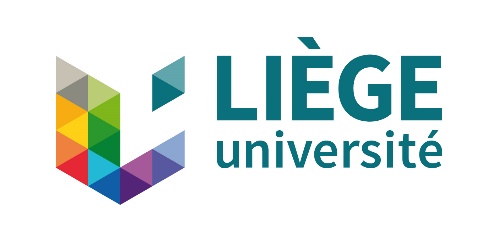 